Application formPlease, accept my application form for the MSc Program in Medical Research MethodologyI hold a bachelor/MSc/PhD/other degree(s) in/from: Thessaloniki,     /   /2018 AttachmentsBachelor/MSc/PhD/Other degree(s).Recognition Degree from D.O.A.T.A.P. (if needed)Recently updated Curriculum Vitae, with details about education, training, work experience, academic publications and academic achievements (i.e. Europass template).Proof of competency in English language.Photocopy of personal ID or passport with personal details.Two (2) reference letters.HELLENIC REPUBLICFACULTY OF HEALTH SCIENCES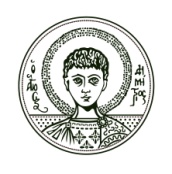 DEPARTMENT OF MEDICINEMSc in MEDICAL RESEARCH METHODOLOGY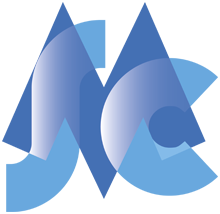 DEPARTMENT OF MEDICINEMSc in MEDICAL RESEARCH METHODOLOGYARISTOTLEUNIVERSITYTHESSALONIKIT: +30 2310 99 9333F: +30 2310 99 9293El: info-mrm@auth.grW: mrm.med.auth.grThessaloniki, 10 September 2018NameSurnameFather’s nameMother’s nameNationalityAddressZip codeCityPhoneE-mail